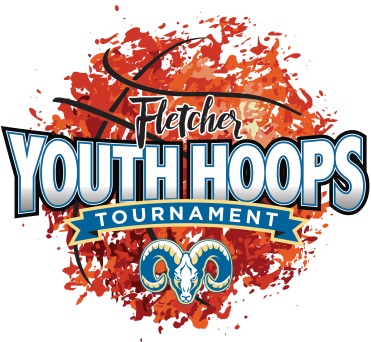 Welcome to the 10th Annual Fletcher Youth Hoops Classic basketball tournament.  We are extending an invitation to your basketball teams in the 3rd-4th grades. The tournament will run from Sunday, March 26 through Saturday, April 1.  Basketball team rosters must remain the same as in the regular season. This is a school tournament; you are guaranteed two games, however it is not a double elimination tournament, and there will be a Consolation bracket.  Games will occur on late Sunday and during the following week and not interfere with regularly scheduled CB/L weekend games.  Due to the amount of games, there will not be any change to game times or day once established.  Please advise us if you have a CB/L game on Sunday, March 26 or Tuesday night on March28.    All players will receive free Tournament T-Shirts.The cost is only $85.00 per team. Please make checks payable to the Holy Rosary School and forward to the address below or leave at Holy Rosary School Office. For more information go to: HolyRosaryMemphis.org/athletics/fletcheryouthhoopsclassic.cfmSpace is limited..........first come, first served!Please complete the entry form below and email it to Kent Hansom kenthansom@aol.com or mail to Holy Rosary Catholic School, attn: Kent Hansom, 4841 Park Avenue, Memphis, TN 38117.  Please fill out a form for each team you enter.  Forms and fees must be received by March 22, 2023.(6:00p.m.)Fletcher Youth Hoops Classic – ENTRY FORMNAME OF SCHOOL:  	______________________________________TEAM GENDER:     BOY       GIRLNAME OF COACH:	______________________________________COACH’S NUMBER:	______________________________________COACH’S E-MAIL: 	_________________________________________	PLAYER ROSTER:   Name /Jersey #/ Shirt Size (AS or YL)please print(If special size is needed, please request)1)______________________________	2)_______________________________3)______________________________       4)_______________________________5)______________________________	6)_______________________________7)______________________________	8)_______________________________9)______________________________	10)______________________________    For seeding purposes, please provide a honest rating of your team’s ability, 5 being the strongest: 1      2      3      4      5 Questions: please email: Mike Fletcher: vergilsboy1@gmail.com / Kent Hansom:kenthansom@aol.com